
Nursing Health Assessment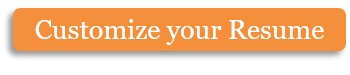 MEDICAL HISTORYTHE FOLLOWING IS FOR OFFICE USE ONLY. PLEASE DO NOT WRITE BELOW THIS LINE.Copyright information - Please read© This Free Microsoft Office Template is the copyright of Hloom.com. You can download and modify this template for your own personal use. You can (and should!) remove this copyright notice (click here to see how) before customizing the template.You may not distribute or resell this template, or its derivatives, and you may not make it available on other websites without our prior permission. All sharing of this template must be done using a link to http://www.hloom.com/. For any questions relating to the use of this template please email us - info@hloom.comNameAddress:Telephone:email:email:Date:Apt. Time:Apt. Time:Do you have allergies?YesNoHave you ever had any surgeries?YesNoIf so, to what?If yes, please list date, type of surgery:Please list all of the allergies:Any history of heart conditions?YesNoDo you have any medical implants?YesNoIf so, please list:If yes, please note:Do you have AIDS or HIV?YesNoPlease list the name and address of yourIf yes, please note medications:Primary care physician:Are you currently on any medications?YesNoPlease list an emergency contact:If yes, please note medications:Name:Telephone:Email:Relation:Do you have a history of mental illness?YesNoPlease list your insurance provider:If yes, please list history:Provider:Policy Number:Date:PATIENT CHECK-IN EVALUATIONPATIENT CHECK-IN EVALUATIONPATIENT CHECK-IN EVALUATIONPATIENT CHECK-IN EVALUATIONPATIENT CHECK-IN EVALUATIONPATIENT CHECK-IN EVALUATIONAre you currently experiencing pain?YesNoAre you experiencing dizziness?YesNoIf yes, where is the pain located?Do you urinate frequently?YesNoAre you experiencing hallucinations?YesNoAre you experiencing blurred vision?YesNoIf yes, describe:Are you presently under the influence of drugs or alcohol?YesNoIf yes, please note:Are you experiencing nausea?YesNo1 2 3 4 5Are you pregnant?YesNoPlease describe the pain:If yes, note due date:PATIENT SIGNATURE:Name:Note patient mood:Date:Time:Notes:Notes:Notes:Notes:Note patient anxiety:Comments: